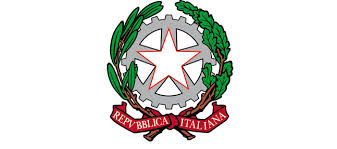 ISTITUTO DI ISTRUZIONE SUPERIORE “G. BROTZU”LICEO SCIENTIFICO e LICEO ARTISTICOVia Pitz’e Serra – 09045 – Quartu Sant’ElenaTel. 070 868053 – Fax. 070 869026 – cais017006@istruzione.it – www.liceoscientificoartisticobrotzu.edu.itVALUTAZIONE COMPETENZE TRASVERSALI ACQUISITE DALLO STUDENTEStudente …………………………………………….……………   classe…………………………..                   Attività\Progetto …………………………………………..………………………………………..COMPETENZE12345678910di relazionedi problem solvingdi comunicazionedi organizzare il proprio lavorodi gestione del tempodi adattamento a diversi ambientidi gestire lo stressAttitudini al lavoro di gruppoSpirito di iniziativaCompetenze specifiche in riferimento al progettoDataIl referente